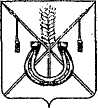 АДМИНИСТРАЦИЯ КОРЕНОВСКОГО ГОРОДСКОГО ПОСЕЛЕНИЯКОРЕНОВСКОГО РАЙОНАПОСТАНОВЛЕНИЕот 12.08.2016   		                                                  			  № 1491г. КореновскОб утверждении Методики прогнозирования поступленийпо источникам финансирования дефицита бюджета,главным администратором которых является администрацияКореновского городского поселенияКореновского районаВ соответствии с пунктом 1 статьи 160.2 Бюджетного кодекса Российской Федерации, постановлением Правительства Российской Федерации от 26 мая 2016 года № 469 «Об общих требованиях к методике прогнозирования поступлений по источникам финансирования дефицита бюджета» администрация Кореновского городского поселения Кореновского района                   п о с т а н о в л я е т:1. Утвердить Методику прогнозирования поступлений по источникам финансирования дефицита бюджета, главным администратором которых является администрация Кореновского городского поселения Кореновского района (прилагается).2. Общему отделу администрации Кореновского городского поселения Кореновского района (Воротникова) обеспечить размещение настоящего постановления на официальном сайте администрации Кореновского городского поселения Кореновского района в информационно-телекоммуникационной сети «Интернет».3. Постановление вступает в силу со дня его подписания.ГлаваКореновского городского поселенияКореновского района						                         Е.Н. ПергунМЕТОДИКАпрогнозирования поступлений по источникам финансирования дефицита бюджета, главным администратором которых является администрация Кореновского городского поселения Кореновского района1. Настоящая Методика прогнозирования поступлений по источникам финансирования дефицита бюджета, главным администратором которых является  администрация Кореновского городского поселения Кореновского района, (далее – Методика) определяет порядок расчета прогноза поступлений по источникам финансирования дефицита  бюджета, главным администратором которых является  Кореновского городского поселения Кореновского района  (далее – администрация).2. Перечень поступлений по источникам финансирования дефицита   бюджета, в отношении которых администрация выполняет бюджетные полномочия главного администратора источников финансирования дефицита бюджета:3. Расчет прогноза поступлений по источникам финансирования дефицита бюджета, главным администратором которых является администрация, осуществляется в следующем порядке:3.1. Получение кредитов от кредитных организаций бюджетами городских поселений в валюте Российской Федерации:а) используется метод прямого счета;б) при расчете прогнозного объема поступлений учитываются:направления долговой политики Кореновского городского поселения Кореновского района на очередной финансовый год и на плановый период;прогнозируемый объем дефицита (профицита) бюджета и (или) объем  муниципальных заимствований Кореновского городского поселения Кореновского район, подлежащих погашению, в соответствующем финансовом году;конъюнктура рынка кредитования;действующие муниципальные контракты о получении кредитов от кредитных организаций;планируемые к заключению муниципальные контракты о получении кредитов от кредитных организаций;оценка влияния проводимых заимствований на муниципальный долг Кореновского городского поселения Кореновского район;в) формула расчета:Пк = Опз + Од(-Оп) – Ии, где:Пк – прогнозируемый объем поступлений кредитов от кредитных организаций в соответствующем финансовом году;Опз–объем муниципальных заимствований Кореновского городского поселения Кореновского район, подлежащих погашению в соответствующем финансовом году;Од (Оп)– прогнозируемый объем дефицита (профицита) бюджета в соответствующем финансовом году;Ии– прогнозируемый суммарный объем иных источников внутреннего финансирования дефицита   бюджета в соответствующем финансовом году.Рассчитанный прогноз объема поступлений кредитов от кредитных организаций уточняется согласно распределению на соответствующий финансовый год бюджетных кредитов из краевого бюджета Краснодарского края путем его уменьшения на сумму распределенных Кореновскому городскому поселению Кореновского района бюджетных кредитов.В расчет объема поступлений от коммерческих заимствований в соответствующем финансовом году не включаются объемы возможных оборотов по банковским кредитам в форме возобновляемых кредитных линий, по которым объем привлечения равен объему погашения в течение соответствующего финансового года.3.2. Средства от продажи акций и иных форм участия в капитале, находящихся в собственности Кореновского городского поселения Кореновского район:а) используется метод прямого счета;б) при расчете прогнозного объема поступлений учитываются фактические поступления в текущем финансовом году от продажи акций и иных форм участия в капитале, находящихся в собственности Кореновского городского поселения Кореновского район;в) формула расчета:Опа = ΣОфп, гдеОпа – прогнозируемый объем поступлений от продажи акций и иных форм участия в капитале, находящихся в собственности Кореновского городского поселения Кореновского район;Офп – фактический объем поступлений от продажи акций и иных форм участия в капитале, находящихся в собственности Кореновского городского поселения Кореновского район.Начальник финансово-экономическогоотдела Кореновского городского поселенияКореновского района							           Ю.А. КиричкоПРИЛОЖЕНИЕк постановлению администрацииКореновского городского поселенияКореновского районаот 12.08.2016 № 1491Код бюджетной классификации Российской Федерации источников финансирования дефицита   бюджетаНаименование12992 01 02 00 00 13 0000 710Получение кредитов от кредитных организаций бюджетами городских поселений в валюте Российской Федерации992 01 06 01 00 13 0000 630Средства от продажи акций и иных форм участия в капитале, находящихся в собственности городских поселений